   ТОМСКАЯ ОБЛАСТЬМОЛЧАНОВСКИЙ РАЙОНСОВЕТ МОГОЧИНСКОГО СЕЛЬСКОГО ПОСЕЛЕНИЯРЕШЕНИЕ30.09.2022										      № 169с. МогочиноО создании счетной комиссии       В целях проведения тайного голосования по выборам  председателя и заместителя председателя Совета Могочинского сельского поселения,СОВЕТ МОГОЧИНСКОГО СЕЛЬСКОГО ПОСЕЛЕНИЯ РЕШИЛ:Создать счетную комиссию в составе:- Шевченко Андрей Сергеевич- Бибанин Роман Юрьевич- Бгавин Александр Александрович2. Настоящее решение подлежит размещению в печатном издании «Информационный бюллетень» и на официальном сайте муниципального образования Могочинское сельское поселение в сети «Интернет» (http://www.mogochino.ru/).3. Контроль над исполнением настоящего решения оставляю за собой.Председатель Совета Могочинского сельского поселения					А.В. БеляевИ.о. Главы Могочинского сельского поселения							Е.В. Харченко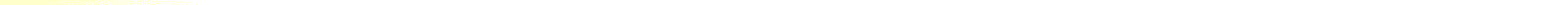 